        Qualifications   
 	American Citizen and Graduate.  Currently Employed.  
	Four consecutive ESL contracts completed in Korea.  
	Satisfied Employers.  Married, one child.  Travelled.  
	DOB. 10/11/1968 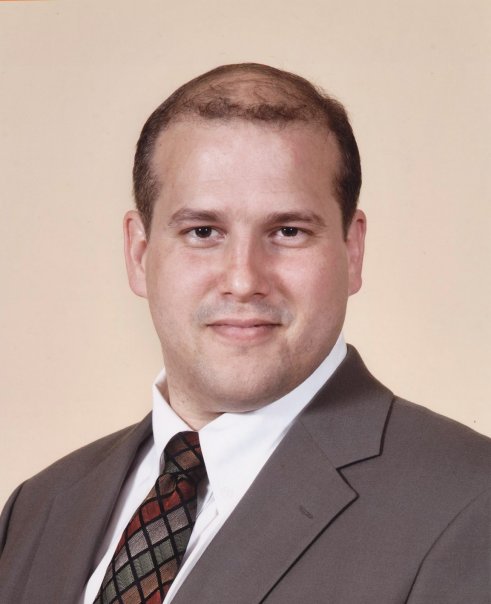 EducationInternational TEFL Teacher Training                                            		  South Korea       TEFL Certification, 120 hours, grade: A                                                        		               2011International TEFL Corporation            	    	  South Korea       TEYL Certification, 50 hours              				               	                               2011University of Bridgeport	                                                                                              Bridgeport, CT, USA       International College, Religion, BA Suma Cum Laude (3.9 GPA)                                           2005-2007                             Phi Kappa Phi Recipient (most selective American academic honor)       Editor-in-Chief, Student Paper  Hampshire College			                      	     		      Amherst, MA, USAAmerican University in Paris                                                                    		 Paris, FranceTeaching Experience Miwon Public Elementary School                            	                        Seorak-myeon, Gapyeong      ESL Instructor, GEPIK                                                                                                                  2010-presentCheongshim Church Academy                                                                             Gapyeong      ESL Instructor, 4th-9th Grades                                                                                                         2007-2010University of  Bridgeport, English Language Institute                            Bridgeport, CT, USA      ESL Instructor, Level Placement Tester, Undergraduate                                                                     2007U B, Academic Resource Center                                                            Bridgeport, CT, USA      Part-time Writing Tutor for ESL Students                                                                                              2006